Demokratiet - dit valg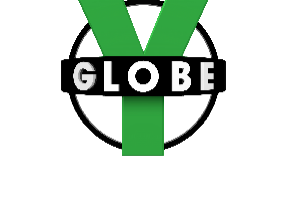 Ved ungeworkshop afholdt 20. maj 2015 kl. 16.00 - 20.00 på Ballerup bibliotek med deltagelse af seks unge og YouGlobe blev det besluttet af de to debatfilm, der skal vises på debatmøderne, skal indeholde følgende:   Film 1 Hvordan påvirker facebook unges liv? Hvad er godt og hvad er dårligt ved facebook? Filmen skal indehlde: CybermobningAfprøvning af identitetLikehuntingFællesskabNetværkDet socialePaneldetagere til debatmøderne: Forælder, en ung der bruger sociale medier meget, en ung der har droppet de sociale medierEvt. afstemninger om elevernes brug af og opfattelse af sociale medier undervejs under debatmøderne.Film 2 Har eleverne nok indflydelse på undervisningen? Filmen skal indeholde:       - Regler for elevinddragelse - hvad siger bekendtgørelser/læreplaner?Interview med elever der ikke synes, de har nok indflydelse. Hvordan ville undervisningen se ud, hvis I skulle bestemme? Interview med elever der har fået indflydelse på undervisningen. Hvad har det betydet for dem og for deres indlæring? evt. noget med læringsstilePaneldeltagere til debatmøderne: Repræsentant fra Danske skoleelever, en skoleleder, en lærerAfstemninger ved debatmødet: - Føler du, at du har nok indflydelse på undervisningen? - Tilpasser læreren undervisningen til jeres faglige behov? - Ved du hvad din læringsstil er? Er det blevet undersøgt?